 …in a nutshell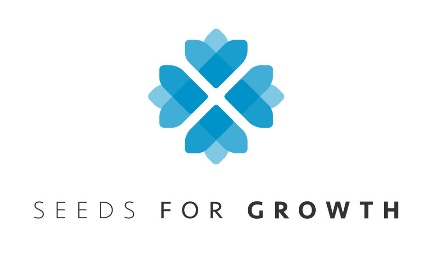 Seeds For Growth supports projects aimed at church growth of existing Church of Scotland congregations and of new Church of Scotland worshipping communities.During its first three years, the Fund is prioritising:developing mission through new church communities and church planting (including funding training in Pioneering and Pioneer Ministry)engaging in intergenerational approaches to church through new worshipping communities.All applications require the support of Presbytery so please contact your Presbytery Mission staff member to discuss your idea first.For forms or further information please email:e:  grants@churchofscotland.org.ukw: https://www.churchofscotland.org.uk/connect/seeds-for-growtht:  +44 (0)131 376 3682Level 1 Grants allow you to: Try out small scale project ideas.Lay the foundations for a larger project.Run an event.Develop the skills and knowledge of people for them to engage better in their work within the Aims of the Fund.Apply at any time, with no set closing date.We aim to provide a decision within 2 weeks.Maximum award is £1,000.Level 2 Grants allow you to:Test out the viability of an idea. A project might want to put something in place for six months to a year, and monitor progress.Fund projects where the nature of the work suggests that year-by-year funding would be most appropriate.Apply at any time, with no set closing date.We aim to provide a decision within 4 weeks.Maximum award is £10,000.Level 3 Grants awarded for core funding of projects that have undertaken some research and tested out their ideas.Initial Proposal Forms (IPF) are available now by email from the address below and can be submitted at any time. Dependent on IPF review, full forms will be issued to be returned by 20 March 2024, decision in May (next deadline will be c. October).Maximum award is £40,000 per annum for up to 3 years, with possible additional 2 years on further applicationLevel 4 Grants awarded for core funding of projects that have undertaken some research and tested out their ideas.Please contact us at the email address below for initial discussions about awards at this level.Maximum award is £100,000 per annum for up to 3 years, with possible additional 2 years on further application